Code client : «TableStart:Owner»«Code»«TableEnd:Owner»Site concerné :«ShippingAddress»«InvoiceAddress»le «InvoiceDate»«Title»	«Title»	«Title»	«Title»	DésignationQuantitéPrix HTMontant HT«TableStart:InvoiceLines»«LineTitle»«LineDescription»«Quantity» «Unity»«Price» €  Rem. «DiscountPercentage»%«TotalWithoutTax» € «TableEnd:InvoiceLines»«TVA AUTOLIQUIDATION»PaymentInformationNotPayedFactures d'acomptes :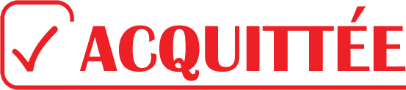 